Concours International“Genève Musicale” - Piano 2023HORAIRES DEUXIÈME ÉPREUVE SECOND ROUND TIMETABLEMercredi 10 Mai 2023Wednesday May 10 2023CATEGORIE C    NUM          CANDIDAT                       	                        CONVOCATOIRE        PASSAGE                    CONTESTANT                		                        CONVOCATION           START___________________________________________________________________________          1		BODINEAU-ACKER Pablo                                        13.45		  14.30          2		CONTE Davide					     14.30	               15.15PAUSE          3              KITTEL Nils                                                                 15.30                         16.15          4             MARAÑÓN BOSCOLO Leonardo                             16.15                         17.00PAUSE          5           RAULINE Adrien                                                          17.15                          18.00          6           ROZSONITS Ildikó                                                       18.00                           18.45                                                                                                        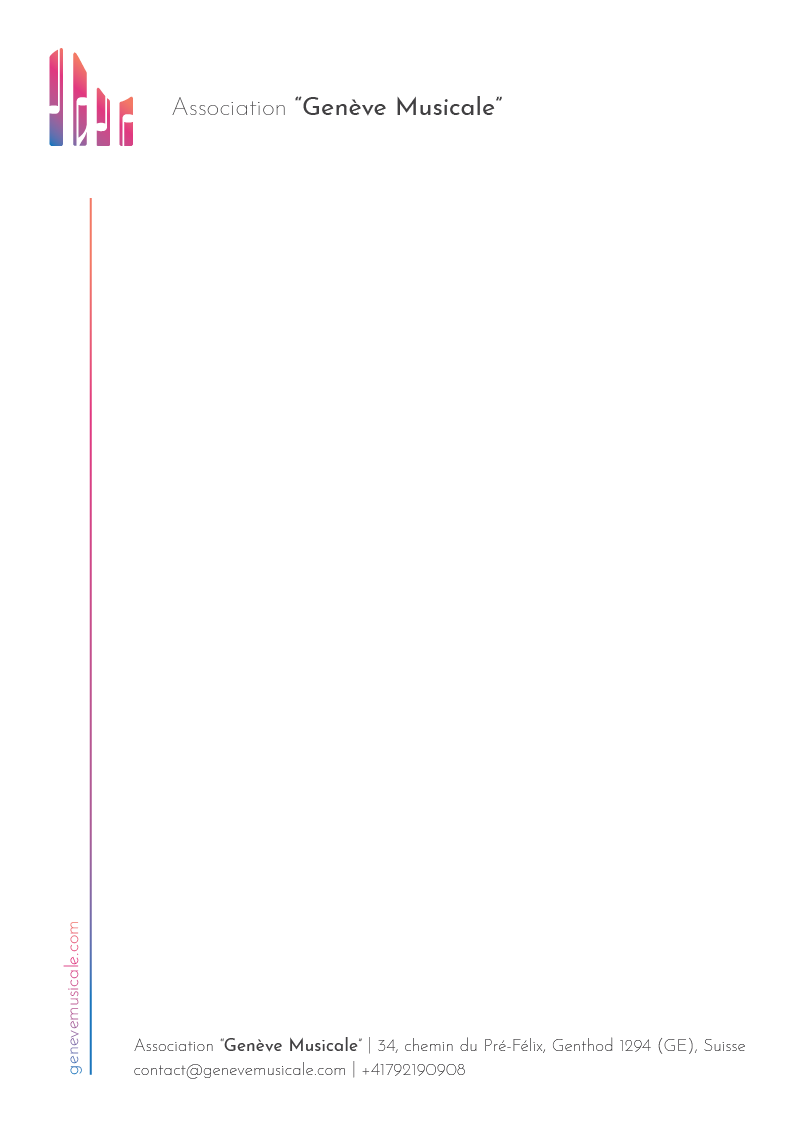 